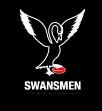 A COTERIE GROUP OF SWAN DISTRICTS FOOTBALL CLUB (“the Club”)FOUNDED 1984(Formally the Swan Businessmen’s Association)OBJECTS OF THE ASSOCIATION(1)	The objects of the Association are:To promote the game of Australian Rules Football generally in the area of the Club and in particular to preserve and advance the interests, welfare and stature of the Club;To raise funds by whatever means members think fit for the general purposes of the Club;To assist the Board of Directors or other committees of the Club;To assist in providing employment and business opportunities for players and members of the Club;To assist in providing an amenable social and business atmosphere for players and members;(2) 	The property and income of the Association shall be applied solely towards the promotion of the objects of the Association and no part of that property or income may be paid or otherwise distributed, directly or indirectly, to members, except in good faith in the promotion of those objects.SWANSMEN INCORPORATED – HONOUR BOARD 1984 – 2017   (* deceased)COMMUNICATIONEmail: swansmen@gmail.com    Telephone:  9279 8700 or 0448 792 832Office:  Swan Districts Football Club Inc., Steel Blue Oval, Old Perth Road, Bassendean WA 6054Correspondence:  PO Box 61, Bassendean WA 6054YearPresidentSecretaryTreasurerLife Member1984Percy Bright *Alec Abbott *Stan Bartosak1985John CooperAlec Abbott *Stan Bartosak1986John CooperJohn HollandsK. Hatcher1987Ron ReidJohn HollandsNeville Bassett1988Ron ReidRobert HutchinsonNeville Bassett1989Robin McVeeNeil JoyceNeville Bassett1990Bob Harcourt *Neil JoyceNeville Bassett1991Bob Harcourt *Les Bowen *Graeme HigginsJohn Cooper1992Malcolm SibleyJohn GuytonGraeme HigginsRon Reid1993Ron ReidM. CainFrank CallejaRobin McVee1994Ron ReidJohn GuytonNeil JoyceNeville Bassett1995Neville BassettJ. HammentRon Reid1996Neville BassettJ. HammentRon Reid1997Bob Harcourt *J. HammentRon Reid1998Bob Harcourt *J. HammentRon Reid1999Robin McVeeNeville BassettRobert Hutchinson2000Brian UrenDavid AbbottRobert Hutchinson2001Brian UrenDavid AbbottRobert Hutchinson2002Rod GreeneDavid AbbottRobert Hutchinson2003Rod GreeneDavid AbbottRobert HutchinsonBob Harcourt *2004Rod GreeneDavid AbbottRobert Hutchinson2005Rod GreeneDavid AbbottRobert Hutchinson2006Rod GreeneDavid AbbottRobert HutchinsonRobert Hutchinson2007Rod GreeneDavid AbbottRobert HutchinsonLes Bowen *2008Rod GreeneJason AbbottRobert Hutchinson2009David AbbottJason AbbottRobert HutchinsonRod Greene2010Peter SnowJason AbbottRobert HutchinsonDavid Abbott2011Peter SnowStephen BakesGraeme Higgins2012Peter SnowTrevor WinnettStephen Bakes2013George Copley (Jnr)Jim BensonStephen Bakes2014Des HardimanJim BensonStephen Bakes2015Des HardimanJim BensonPeter Snow2016Des HardimanJim BensonGeorge Copley/ Peter SnowRoy Jewell2017Des HardimanJim BensonGraeme Higgins